Name:					 Period:		Cells: The Building Blocks of Organisms (Honors)Purpose for Reading: As you read this text, work to make sense of why cells are considered the “building blocks” of organisms. Use this reading as a reference guide for your unit on Cells.Part 1: Background on CellsCells are often referred to as the building blocks of living things because all living this are made up of cells. Animals, plants, and decomposers are made up of cells. Some organisms consist of a single cell, like bacteria. Most bacteria are decomposers but some are producers and can do photosynthesis.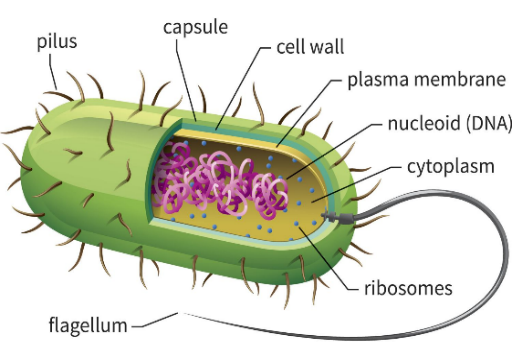 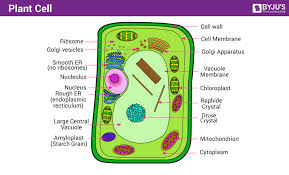 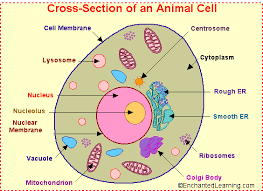 Cells have many parts, each with a different function. Some of these parts, called organelles, are specialized structures that perform certain tasks within the cell.  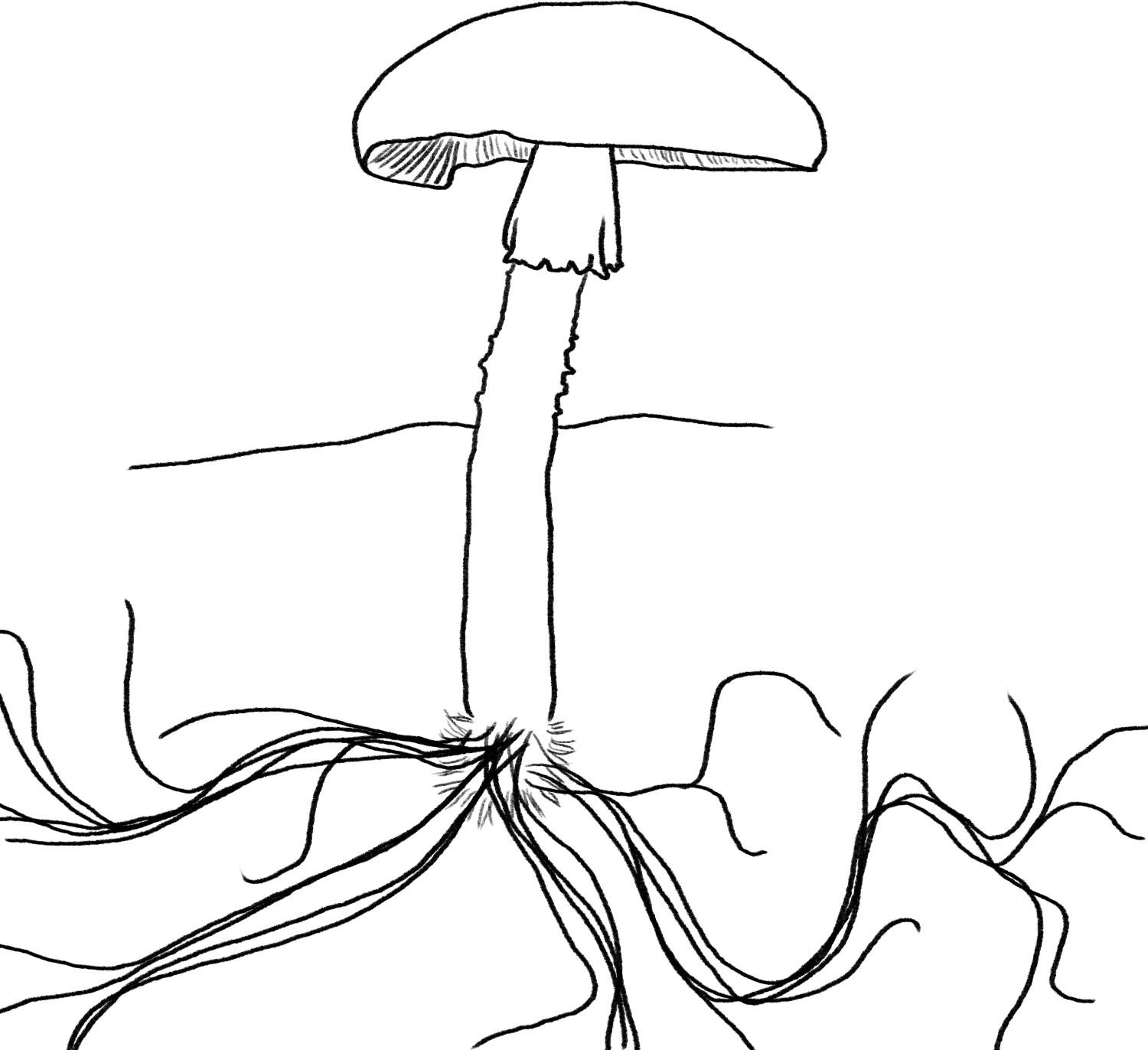 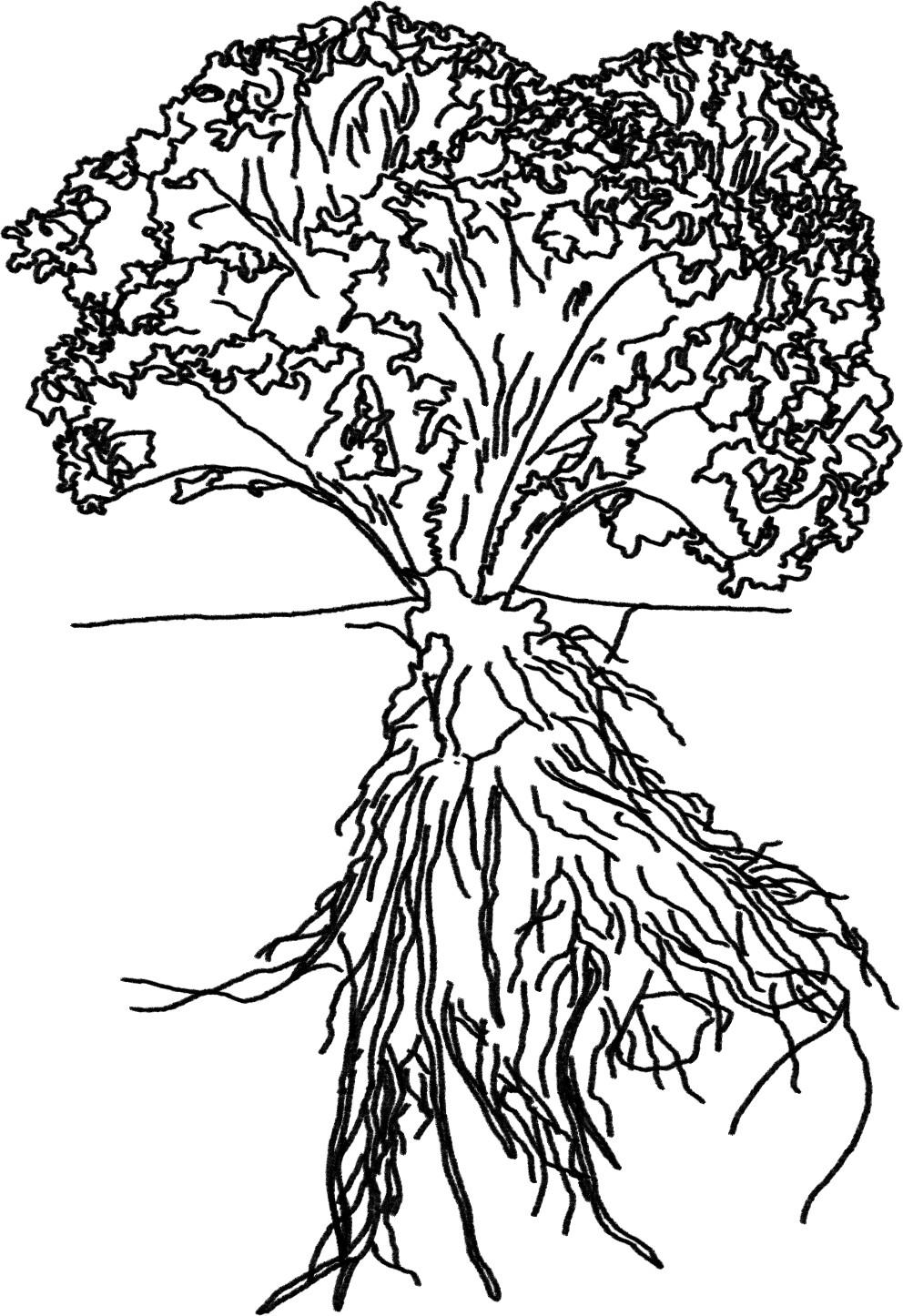 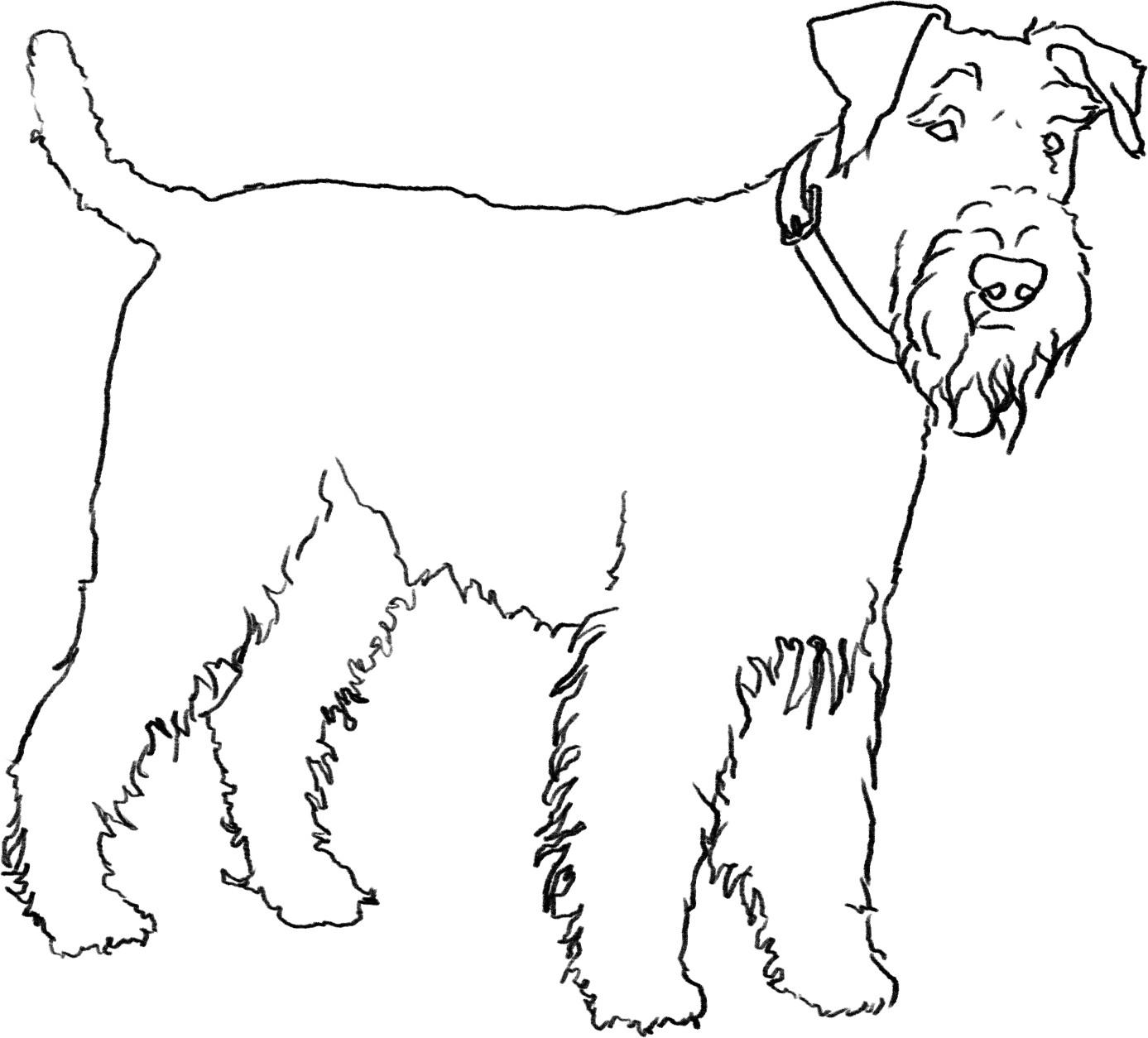 More complex organisms are made up of many different kinds of cells, like dogs, lettuce plants, and mushrooms. Dogs are in the animal kingdom and are consumers. Lettuce is a plant and is a producer. Mushrooms are fungus and are decomposers.Eukaryotes vs. Prokaryotes:Organisms are classified as eukaryotes or prokaryotes. Prokaryotes include bacteria and are all singled celled. Prokaryotes do NOT have a nucleus or any organelles that have membranes around them (called membrane-bound organelles). The DNA in prokaryotic cells is in the cytoplasm rather than enclosed within a nuclear membrane.  Eukaryotes include animals, plants, fungus and protists. Eukaryotes can be single celled (most protists and some fungus) or multi-cellular (all animals and plants, most fungus and some protists). Eukaryotes have a nucleus to store the DNA as well as many other organelles that are made up of membranes (mitochondria, chloroplast, ER, Golgi, vesicles). Reading Comprehension Check:What are all living things made out of? ________________________________________What types of organisms can be single celled? _all___________________, _most______________________, and some _______________________ .A. What types of cells are prokaryotic? ________________________________________B. What types of cells are eukaryotic? _________________________________________What is the main difference between a prokaryotic cell and a eukaryotic cell? What do eukaryotic cells have that prokaryotic cells do not? _______________________________ _______________________________________________________________________Where is the DNA stored in a prokaryotic cells? __________________________________ ________________________________________________________________________Part 2: Cell Organelle ChartDirections:Read through the Cell Parts Chart.In the “Functions” column, using a highlighter, highlight all of the key verbs that describe the main functions of each organelle. Look in the “What Types of Cells?” column.  Underline the cell parts that are found in ALL cells.Cell Organelle Chart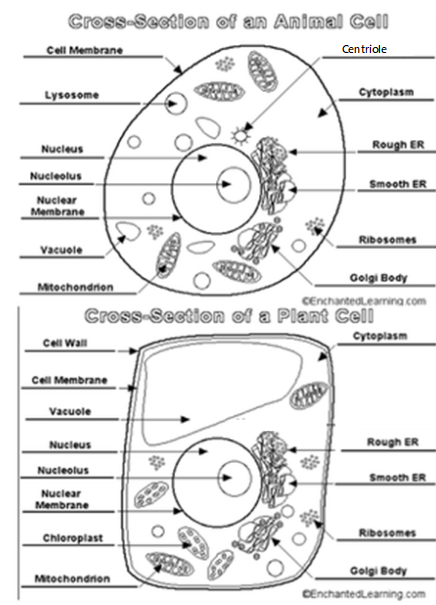 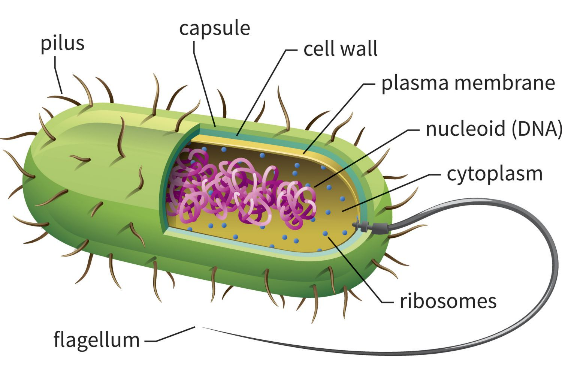 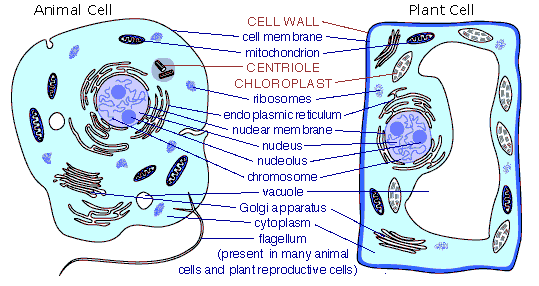 Reading Comprehension Check:What cell parts are found in ALL cells? _________________________________________ ________________________________________________________________________ What cell parts are found in ONLY plant cells? ___________________________________ ________________________________________________________________________What cell parts are found in ONLY animal cells? _________________________________What cell parts are involved in movement of cells? _______________________________Part 3: Types of CellsA complex animal, like a dog, has bone cells, muscle cells, nerve cells, and blood cells; just to name a few! Plants and decomposers also have many different types of cells. Different kinds of cells carry out different kinds of work as an organism grows and moves. Cells can connect to build tissues, organs, and body systems. Every cell needs matter and energy to live and grow. 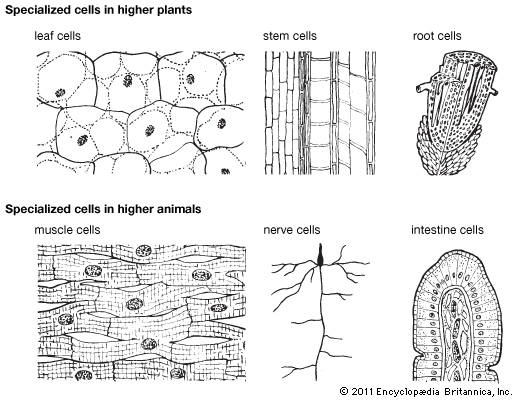 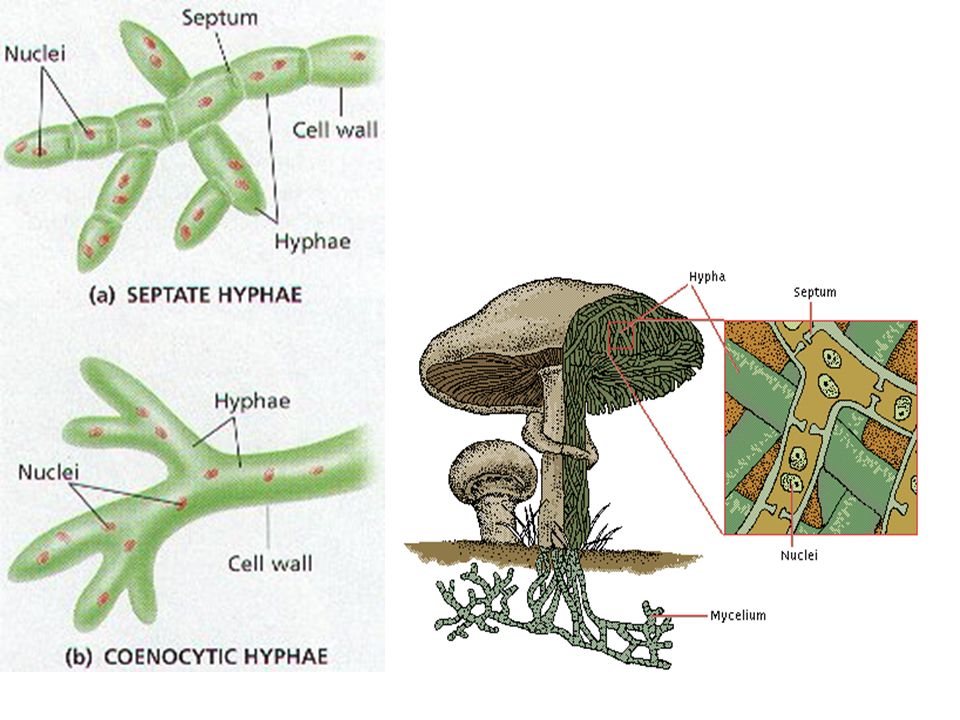 Reading Comprehension Check:A. What similarities do you see in the cell types shown above? _______________________________________________________________________ _______________________________________________________________________B. What differences do you see in the cell types shown above?_______________________________________________________________________ _______________________________________________________________________OrganelleDescriptionFunctionWhat types of cells?CELL WALL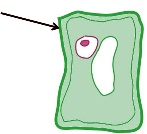 Rigid, tough, made of celluloseProtects and supports the cellNOT in Animals (in plants, fungus, bacteria and some protists)CELL MEMBRANE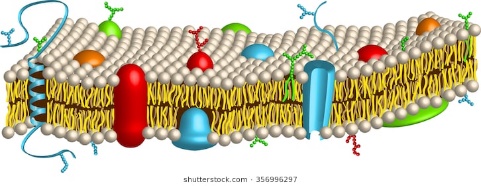 (Plasma membrane) Thin, covering, protects cells.  Made up of two layers of phospholipids.  Contains proteins embedded throughout.Protects the cell, performs active transport and passive transport, moves materials in and out of the cell, communicationALL Cells have Cell MembranesCYTOPLASM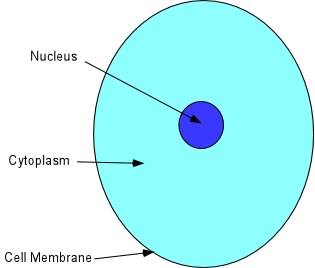 Jelly like substance that contains organelles, made mostly of waterPads and supports organelles inside the cell. All Cells have CytoplasmNUCLEUSDense, ball shaped structure, contains DNAControls all of the cell’s activitiesEukaryotic Cells (Plants, Animals, Fungus and Protists)NUCLEAR MEMBRANE (or nuclear envelope)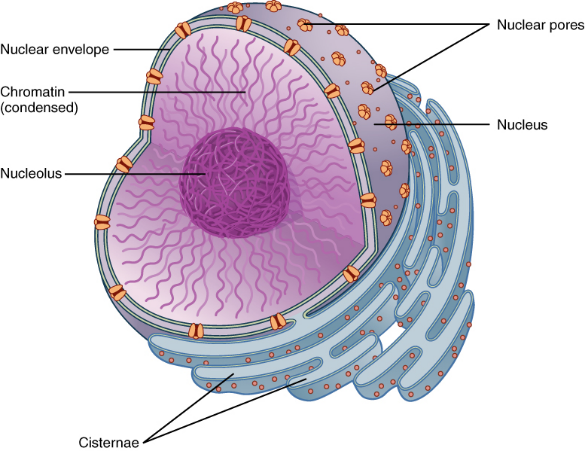 Thin covering over the nucleusCovers and protects the nucleusEukaryotic Cells (Plants, Animals, Fungus and Protists)NUCLEOLUSSmall dark area in the nucleusProduces ribosome’sEukaryotic Cells (Plants, Animals, Fungus and Protists)CHROMATINIn the nucleus, made of DNA and protein, contains genesProvides instructions for the cells activities, (growth, reproduction)All Cells have DNA. DNA that is uncoiled is chromatin.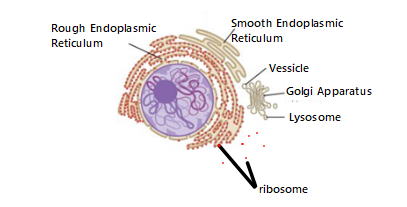 Organelle / ImagesDescriptionFunctionWhat types of cells?LYSOSOME Small, round structures, containing enzymesDigests older cell parts, food or other objectsEukaryotic Cells (Plants, Animals, Fungus and Protists)VESICLESmall bubble or pouchStores materials like water, minerals, food and wasteEukaryotic Cells (Plants, Animals, Fungus and Protists)GOLGI APPARATUSSmall bags with tubes connecting themPackages and secretes proteins for use in and out of the cellEukaryotic Cells (Plants, Animals, Fungus and Protists)ROUGH ENDOPLASMIC RETICULUMClear, tubular system of tunnels throughout the cell that contains ribosomes on the outside. Modifies and transports proteins made by the ribosomes. Eukaryotic Cells (Plants, Animals, Fungus and Protists)SMOOTH ENDOPLASMIC RETICULUMClear, tubular system of tunnels throughout the cell. Produces and metabolizes fats and steroids. Eukaryotic Cells (Plants, Animals, Fungus and Protists)RIBOSOMESmall specks made of RNA. Found in cytoplasm or on the rough ERMakes proteinsALL Cells have RibosomesOrganelleDescriptionFunctionWhat types of cells?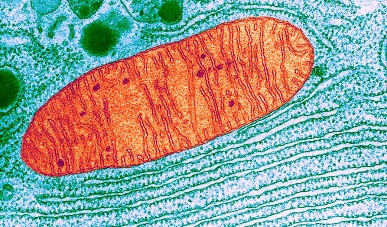 MITOCHONDRIALocation in the cytoplasm, bean shapedSupplies energy or ATP for the cell through cell respiration using glucose and oxygenEukaryotic Cells (Plants, Animals, Fungus and Protists)VACUOLE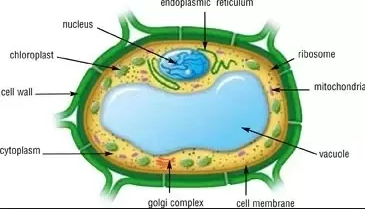 Large open storage area, smaller in animal cellsStorage tank for food, water, wastes or enzymesEukaryotic Cells (Plants, Animals, Fungus and Protists)Plants have a large central vacuoleCHLOROPLAST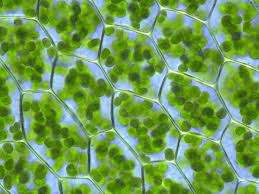 Green structures that contain chlorophyllCaptures sunlight and uses it to produce food through photosynthesisPlants onlyCENTRIOLE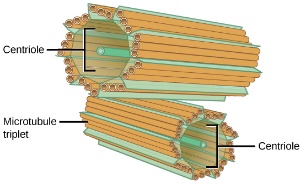 Small cylindrical Used with the spindle apparatus during mitosisAnimals onlyCYTOSKELETON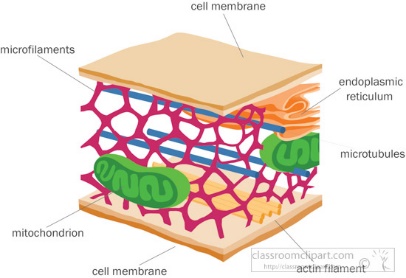 Protein filaments and tubes within a cellHelps cells maintain their shape and internal organization.  It also provides mechanical supportAll cells have a cytoskeletonCILIA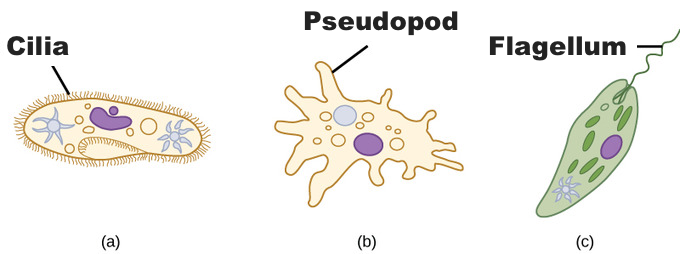 Thin hair like protein projections from a cellAllow the cell to move itself or other materials.  Sensory structure.Some animal, fungus, protist and bacterial cells.FLAGELLASame as cilia.  (moves like a whip)Allow movement.Some animal, protist and bacterial cells.